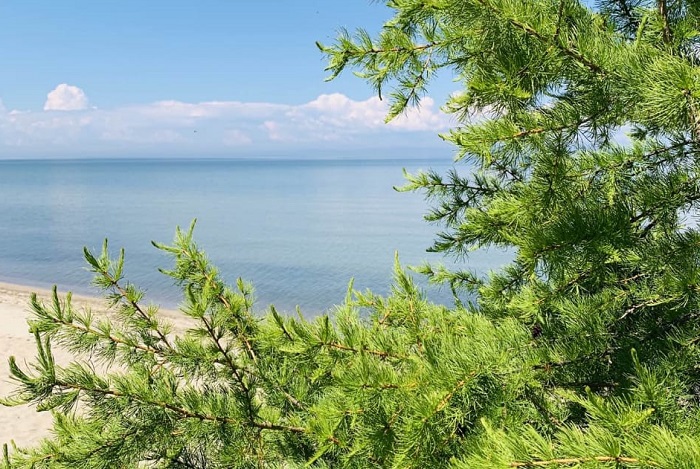 и н ф о р м а ц и о н н о е   а г е н т с т в о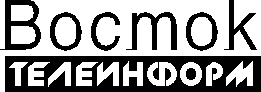 Республика Бурятия, г. Улан-Удэ, ул. Каландаришвили, 23, оф. 35. Тел 21-33-75, 21-75-09                                            http://vtinform.comСОВМЕСТНО С МИНИСТЕРСТВОМ ТУРИЗМА БУРЯТИИВестник «Туризм в Бурятии»ИЮЛЬвыпуск № 1 (26)заИЮЛЬ 2021 годаСегодня в выпуске:Новым министром туризма Бурятии может стать директор нацпаркаВ Бурятии туризм будут развивать по нацпроектуКорпорация «Туризм.РФ» разработает концепцию развития туризма для БурятииТурпоток в Бурятию может вырасти до 3 миллионов человек в годВ Бурятии выбрали лучших по профессии в индустрии туризмаБурятия представит лучшие туристские продукты на Всероссийской премии «Маршрут года»Туробъекты Бурятии претендуют на звание «Сокровища России»Бурятские изделия из рогов могут войти в список Сокровищ РоссииПять объектов из Бурятии признали лучшими локальными брендами в РоссииРолики школьников из Бурятии в Тик Токе стали лучшими на всероссийском конкурсеБурятия вошла в ТОП-7 лучших направлений для кумысолечения в России«Дни Венгрии»: Жители Бурятии могут вновь посетить выставку венгерского художника-графикаТуркомпании переориентировались на Россию и внутренний туризм Из Улан-Удэ запустили авиарейс в Тункинский районВ июне пассажиропоток через аэропорт Улан-Удэ вырос в 2 раза по сравнению с прошлым годомВ Бурятии открыли для туристов нацпарк и заповедникВ визит-центр на Байкале можно попасть только с прививкой или ПЦРМежду Улан-Удэ и Кяхтой появится самый безопасный в пандемию туристский маршрутВ Бурятии с опережением сдали в эксплуатацию два мостаПрибрежные районы Бурятии подтопило из-за повышения уровня воды в БайкалеНа Иркутской ГЭС увеличили сбросы водыСМИ: чтобы пускать туристов на Байкал, нужна цивилизация как в Швейцарии«Мы не трогательные»: В Прибайкальском нацпарке ходульные деревья оградили от людейЧерез Бурятию прошла Всероссийская экспедиция "РоссиЯ-2021"В Бурятии появился уникальный монумент в честь буддийского божества АрьяаБаалаТамчинский дацан скоро отметит 280-летиеМногодетным семьям Бурятии предлагают рассказать о своих путешествияхВ Улан-Удэ побывал экипаж проекта «Байкал-Аляска»«Отдохнуть душой и телом»: На Байкале реализуется проект по активному долголетиюНа КБЖД из-за медведей запретили ставить палатки«Живописные места»: 18-летний победитель дальневосточного квеста посетил БурятиюНОВОСТИНовым министром туризма Бурятии может стать директор нацпаркаУлан-Удэ, Республика Бурятия, ИЮЛЬ.2021 /ИРА «Восток-Телеинформ»/ В Бурятии новым министром туризма может стать директор Тункинского национального парка РБ Алдар Доржиев. Как сообщили корреспонденту ИА Восток-Телеинформ в министерстве туризма Бурятии, указ о назначении в настоящее время находится на согласовании.Доржиев АлдарДжангарович родился 28 февраля 1976 года в Улан-Удэ. В 1998 году он успешно завершил обучение в «Иркутском государственном техническом университете» и получил диплом юриста по специальности «Юриспруденция». Первые профессиональные шаги он сделал в должности главного специалиста в Правовом управлении Народного Хурала Республики Бурятия. В июне 2000 года Алдар Доржиев за высокие достижения на своем посту и вклад в деятельность законодательного органа был повышен в должности. Он стал консультантом Правового управления и осуществлял правовое обеспечение деятельности Народного Хурала, где подготовил свыше 300 экспертных заключений по проектам законов Республики Бурятия.В марте 2007 года под руководством заслуженного деятеля науки РФ, доктора юридических наук, научного руководителя Владимира Федоровича Воловича, г-н Доржиев защитил диссертацию по теме «Правовое положение аппарата Народного Хурала Республики Бурятия». По итогам защиты он получил ученую степень кандидата юридических наук по специальности 12.00.02. – «Конституционное право, муниципальное право» в рамках окончания заочной аспирантуры Юридического института ТГУ. Вся последующая научная деятельность Алдара Доржиева сфокусировалась на изучении внутренней организации деятельности государственных и муниципальных органов, совершенствовании их нормотворческой деятельности.В январе 2009 года в порядке перевода из Народного Хурала РБ, Алдар Доржиев был назначен заместителем председателя Комитета по ведению регистра муниципальных нормативных правовых актов и руководителем отдела правовой экспертизы Администрации Президента и Правительства РБ. На вверенном ему посту он выявил недостатки и проблемы в сфере муниципального нормотворчества. На базе этих аргументированных фактов провел работу по систематизации правовой базы внутри муниципальных образований, принял меры, направленные на повышение уровня правовой работы и укрепления правовых служб органов местного самоуправления. В декабре 2011 года назанчен на должность заместителя председателя Государственно-правового комитета. В этом же году Алдар Доржиев становится полуфиналистом Всероссийского конкурса «Лидеры России-2019». Он входит в состав Экспертного совета по мониторингу правоприменения при Управлении Министерства юстиции РФ по РБ и  Межведомственной рабочей группы по комплексной оценке законности НПА РБ и муниципальных НПА и их проектов при Администрации Главы РБ и Правительства РБ.По различным оценкам представителей вышестоящих государственных органов, профессиональные знания и компетенции Алдар Доржиев использует исключительно в интересах общества и государства, являясь опытным компетентным руководителем и управленцем, отмечают по месту его текущей работы.В 2019 году был назанчен директором Тункинского национального парка в Бурятии - одного из крупнейших в России. Отмечается, что одним из значимых шагов стал проект развития ТРК «Тункинская долина», разработанный для участия во Всероссийском конкурсе на создание туристско-рекреационных кластеров и развития экотуризма в России. Целью проекта стало создание модели развития особо охраняемой территории и Муниципалитета, границы которых полностью совпадают, где лечебно-оздоровительный и экологический туризм - единственный способ развития местной экономики. 13 сентября 2020 года на втором этапе Всероссийского конкурса Алдар Доржиев с командой успешно защитил этот проект и одержал победу, которая дала возможность не только привлечь государственные и внебюджетные средства на развитие экотуризма и региона, но и обратила внимание к имеющимся проблемам на масштабном уровне. Потенциал и результативность проекта отметили, на текущий момент он продолжает решение ключевых задач на посту директора Тункинского национального парка - занимается актуальными вопросами, связанными с охраной природных объектов и комплексов, развитием туризма, экопросвещением и наукой. Вернуться к оглавлениюВ Бурятии туризм будут развивать по нацпроектуУлан-Удэ, Республика Бурятия, ИЮЛЬ.2021 /ИРА «Восток-Телеинформ»/ Корпорация «Туризм РФ» будет развивать туризм в Бурятии по нацпроекту  - об этом по итогам визита в Бурятию заявил Генеральный директор АО «Корпорация Туризм.РФ» Сергей Суханов. По его словам, Бурятия обладает большими возможностями для развития бальнеологического и экологического туризма.-Наиболее перспективна - Тункинская долина. Преимуществом является и то, что на этой территории есть уже инвесторы, - считает Суханов. - Нам это очень важно.  Логистическую транспортную схему необходимо увязать со всеми туристическими локациями. Корпорация как раз и займется этим вопросом. Мы рассмотрим развитие туризма в Бурятии комплексно. И совместно с Минстроем России, регионом и инвесторами, в соответствии со всеми экологическими стандартами, создадим здесь современные комфортные курорты.Как сообщал ранее Восток-Телеинформ, в рамках визита в Бурятию делегация АО «Корпорация Туризм.РФ» осмотрела ряд территорий на берегу Байкала, Турка, участок «Пески», участок «Бухта Безымянная» на территории ОЭЗ ТРТ «Байкальская гавань», курорт «Горячинск», ознакомились с инвестпроектами. Вопрос развития туризма в Тункинской долине обсудили на встрече с правительством Бурятии - зампредседателем правительства РБ  ИваномАльхеевым, врио министра туризма Бурятии Баярмой Цыдыповой.Перспективы у района действительно больше, отметили в Минтуризма Бурятии. В следующем году со стороны Монголии начинается строительство МАПП «Монды- Ханх». 250 тысяч иностранных туристов мечтают оттуда попасть на Байкал, транзитом через Тункинский район. К их услугам - курорты «Нилова пустынь», курорт федерального значения «Аршан», оздоровительная местность  «Вышка», отели, гостевые дома долины.
В связи с принятием поправок в  Федеральный закон  № 505  от 30 декабря 2020 года «О внесении изменений в Закон об особо охраняемых природных территориях» правительством Бурятии, администрацией  «Тункинский район», Тункинскимнацпарком проводится большая работа по разработке правил землепользования в Тункинском районе.Справочно: Акционерное общество «Корпорация Туризм.РФ» создано 18 декабря 2020 года по поручению председателя правительства Российской Федерации Михаила Мишустина. В рамках Национального проекта «Туризм и индустрия гостеприимства» федерального проекта «Развитие туристской инфраструктуры» Корпорацией «Туризм.РФ»  будет проводиться туристское территориальное планирование (проектирование) территорий. Вернуться к оглавлениюКорпорация «Туризм.РФ» разработает концепцию развития туризма для БурятииУлан-Удэ, Республика Бурятия, ИЮЛЬ.2021 /ИРА «Восток-Телеинформ»/ Концепции развития туристических территорий будут созданы при участии корпорации «Туризм.РФ» для трех регионов - Иркутской области, Республики Алтай и Бурятии. Соответствующие соглашения были подписаны между регионами и корпорацией, сообщили в аппарате вице-премьера РФ Дмитрия Чернышенко, пишет ТАСС.-Первым шагом станет разработка концепций развития туристических территорий, определение основных видов туризма, которые станут визитными карточками регионов. Здесь важно применять комплексный подход. Например, развивать Прибайкалье необходимо без привязки к территориальному делению. Это позволит создать единую концепцию, связать транспортную инфраструктуру двух соседних регионов - Иркутской области и Бурятии, чтобы туристы могли свободно перемещаться между точками притяжения, - приводит информагентство слова вице-премьера.Чернышенко пояснил, что регионы и корпорация начнут совместную работу в рамках нового нацпроекта «Туризм и индустрия гостеприимства». По его словам, комплексный подход поможет к 2030 году почти вдвое увеличить турпоток на Байкал - с 2,2 млн до 4 млн туристов в год.Как сообщал ранее Восток-Телеинформ, в рамках визита в Бурятию делегация АО «Корпорация Туризм.РФ» осмотрела ряд территорий на берегу Байкала, Турка, участок «Пески», участок «Бухта Безымянная» на территории ОЭЗ ТРТ «Байкальская гавань», курорт «Горячинск», ознакомились с инвестпроектами. Вопрос развития туризма в Тункинской долине обсудили на встрече с правительством Бурятии - зампредседателем правительства РБ  ИваномАльхеевым, врио министра туризма Бурятии Баярмой Цыдыповой. В Бурятии отмечают, что регион с помощью корпорации планирует привлечь новых инвесторов для создания туристической инфраструктуры, чтобы «делать туризм в Бурятии экологичнее, безопаснее для природы, для Байкала и комфортнее для отдыха гостей и жителей республики».Вернуться к оглавлениюТурпоток в Бурятию может вырасти до 3 миллионов человек в годУлан-Удэ, Республика Бурятия, ИЮЛЬ.2021 /ИРА «Восток-Телеинформ»/ Глава Бурятии Алексей Цыденов и генеральный директор корпорации «Туризм.РФ» Сергей Суханов подписали соглашение о сотрудничестве. Оно позволит начать совместную работу региона и Корпорации по федеральной программе «Развитие туристической инфраструктуры» нового нацпроекта «Туризм и индустрия гостеприимства». Соглашение было подписано в пресс-центре правительства РФ. Сотрудничество с корпорацией «Туризм.РФ» также заключили глава Республики Алтай Олег Хорохордин и губернатор Иркутской области Игорь Кобзев, сообщает Восток-Телеинформ со ссылкой на пресс-службу правительства РБ.- Первым шагом станет разработка концепций развития туристических территорий, определение основных видов туризма, которые станут визитными карточками регионов. Здесь важно применять комплексный подход. Например, развивать Прибайкалье необходимо без привязки к территориальному делению. Это позволит создать единую концепцию, связать транспортную инфраструктуру двух соседних регионов – Иркутской области и Бурятии, чтобы туристы могли свободно перемещаться между точками притяжения. Кроме того, это повысит и инвестиционную привлекательность субъектов. Напомню, для инвесторов нацпроект предполагает комплекс мер поддержки - льготные кредиты на строительство объектов, вхождение в уставной капитал инвестпроекта, помощь в прохождении административных процедур и другие. Взаимодействие с инвесторами будет осуществлять корпорация «Туризм.РФ»», - отметил зампредседателя правительства России Дмитрий Чернышенко.Он добавил, что за счет комплексного подхода к 2030 году количество туристических поездок россиян на Байкал сможет увеличиться почти вдвое - с 2,2 млн до 4 млн в год. «Рассчитываем, что благодаря тесной работе региона, инвесторов и корпорации «Туризм.РФ» в Бурятии может появиться минимум 1,5 тысячи дополнительных гостиничных номеров, а туристический поток вырастет до 3 миллионов человек в год», - добавил Чернышенко.Как отметил глава Бурятии Алексей Цыденов, туристическая отрасль - приоритетное направление экономики республики, ее развитие влечет комплексное повышение уровня жизни.- Строится гостиница на Байкале - у наших людей в селах появляется работа, открывается маршрут - работают водители автобусов и гиды, туристы покупают сувениры наших мастеров и так далее. Корпорация «Туризм.РФ» поможет нам привлекать новых инвесторов на создание новых туробъектов, строить для них современную инфраструктуру по нацпроекту «Туризм и индустрия гостеприимства», что будет делать туризм в Бурятии экологичнее, безопаснее для природы, для Байкала и комфортнее для отдыха гостей и жителей республики, - подчеркнул Алексей Цыденов.Сергей Суханов напомнил, что совместно с Минстроем РФ Корпорация перед подписанием соглашений посетила все три региона. Предварительно определены приоритетные территории и направления, где можно создать новые места притяжения туристов.- Наша задача - создать качественные всесезонные курорты, выстроить комфортную и понятную логистику перемещений между ними, распределить туристические потоки. Соглашения дают старт масштабной работе регионов и корпорации. В результате туристы получат современные гостиницы, доступные, безопасные и интересные туристические маршруты. А регионы - ясный план действий по развитию туристического потенциала территории, включая оценку социально-экономического эффекта, обоснование создания инфраструктуры и новые рабочие места, - добавил Сергей Суханов.В Министерстве туризма Бурятии выразили мнение, что реализация национального проекта в сфере туризма позволит создать новые рабочие места, увеличит налоговые поступления в бюджет регионов, окажет влияние на развитие десятков смежных отраслей экономики.Вернуться к оглавлениюВ Бурятии выбрали лучших по профессии в индустрии туризмаУлан-Удэ, Республика Бурятия, ИЮЛЬ.2021 /ИРА «Восток-Телеинформ»/ В Бурятии выбрали лучших по профессии в индустрии туризма. Это один из знаковых конкурсов туротрасли Бурятии - региональный этап Всероссийского конкурса профессионального мастерства работников сферы туризма. Победителей наградило министерство туризма республики совместно с Торгово-промышленной палатой.Участники соревновались в выполнении конкурсных заданий на проверку теоретических знаний и профессиональных навыков.  Среди экспертов конкурсной комиссии были представители турбизнеса, регионального союза туриндустрии, ведущих экспертов отрасли, министерства туризма и ТПП, сообщает Восток-Телеинформ со ссылкой на пресс-службу Минтуризма РБ.По итогам лучшим работником службы приема и размещения гостиницы стала Дора Бадмаева отеля «Мэргэн Батор», лучшим специалистом службы эксплуатации номерного фонда (горничная) стала Дарима  Гатапова из отеля «Байкал Плаза». Лучший менеджер по въездному и внутреннему туризму признана АлтанаОболова (ООО «Сибирский кедр» / турагентство Абсолют); лучший экскурсовод (гид) – Наталия Мясникова.- В 2019 году менеджеры нашей фирмы заняли оба призовых места, эти девочки были теми людьми, кто учил меня работать, и их победы были показателем супер-мастерства. Тогда я тоже подумала, что хочу, чтобы и моя профессиональная деятельность была так оценена.  Хоть для нас лучшей оценкой нашей работы являются счастливые, впечатленные и довольные гости нашей республики, получить такую награду - это потрясающе, - поделилась АлтанаОболова.Победители и призеры регионального этапа конкурса были награждены дипломами и денежными призами в каждой из номинаций. За первое место был вручен денежный приз в размере 20 тысяч рублей, 2 место - 5000 рублей и 3 место  3000 рублей. Теперь победители представят Республику Бурятия в федеральном этапе Всероссийского конкурса «Лучший по профессии в индустрии туризма», который пройдет с 19 июля по 8 ноября 2021 года.Отметим, главная цель данного конкурса повысить качество обслуживания и престижности туристских профессий, привлечь квалифицированных специалистов в туристскую отрасль, а также популяризация лучших достижений и новейшего опыта индустрии туризма. Также организация и проведение подобных профессиональных конкурсов среди работников туротрасли отвечает целям и задачам национального проекта «Туризм и индустрия гостеприимства».Вернуться к оглавлениюБурятия представит лучшие туристские продукты на Всероссийской премии «Маршрут года»Улан-Удэ, Республика Бурятия, ИЮЛЬ.2021 /ИРА «Восток-Телеинформ»/ Ростуризм объявил о старте конкурса на соискание одной из главных наград в туристской профессиональной индустрии - Всероссийской туристской премии «Маршрут года» - 2021.  Мероприятия будет проходить в рамках нацпроекта «Туризм и индустрия гостеприимства». Бурятия будет представлять лучшие туристские продукты, сообщает Восток-Телеинформ со ссылкой на Минтуризма республики.- Бурятия не первый раз участвует в туристской премии «Маршрут года», каждый год наши лучшие туристские продукты и маршруты занимают первые и вторые места. Благодаря участию в этом конкурсе представители нашего турсообщества совершенствуют региональный туристский продукт, делая его более качественным, оригинальным и познавательным, дающим настоящее вдохновение для гостей и местных жителей нашей республики, - отметили в министерстве туризма РБ.Для участия в конкурсе необходимо зарегистрироваться на официальной площадке премии на сайте http://award.tourawards.ru/ и разместить описание проекта. Для Дальневосточного и Сибирского федеральных округов — до 20 сентября. Регистрационный взнос за участие в конкурсе отсутствует, и один проект может быть заявлен автором только в одной официальной номинации Премии. Полная информация об оформлении и алгоритме подачи проекта, официальных номинациях на сайте премии. Всероссийская туристская премия «Маршрут года» учреждена как отраслевая награда, присуждаемая по итогам открытого всероссийского конкурса проектов за достижения в области создания и развития туристских маршрутов. Премия учреждена и проводится с 2014 года по инициативе Геннадия Шаталова, председателя Правления ФРОС Region PR. Всероссийская туристская премия «Маршрут года» проводится при информационной поддержке Федерального агентства по туризму РФ (Ростуризм).  В 2020 году для участия в VII Всероссийской туристской премии «Маршрут года» было подано 442 проекта из 62 регионов России. В финале премии в Саранске членам Экспертного совета было представлено 202 проекта из 46 регионов страны. Напомним, в 2020 году Бурятия выиграла Гран-при Всероссийской туристской в номинации «Лучшая чартерная программа» с проектом чартерной программы в Бурятию «RELAX BAIKAL MAXI» от туроператора «Абсолют тур», автор программы – ОболоваАлтана Робертовна, в номинации «Лучший туристический путеводитель»  - 1 место за «Путеводитель по Иволгинскому дацану», автор проекта  Мясникова Наталья Анатольевна, гид-экскурсовод. Специальными дипломами были отмечены туристический маршрут «Легенды Кочевников», автор маршрута- Емельянова Елена Владимировна, турагентство «Байкал Этно»; турмаршрут «Восхождение на Флаг Маяк», автор маршрута Шумилова Алевтина Андреевна, МО «Закаменский район», и турмаршрут «Территория Северного Байкала», автор  - Чернышева Оксана Александровна, г. Северобайкальск.Вернуться к оглавлениюТуробъекты Бурятии претендуют на звание «Сокровища России»Улан-Удэ, Республика Бурятия, ИЮЛЬ.2021 /ИРА «Восток-Телеинформ»/ Бурятия присоединилась к проекту журнала «NationalGeographicTraveler»«Сокровища России». В рамках проекта с 1 июля по 10 октября этого года на сайте организаторов проходит онлайн-голосование за лучшие  туристические объекты нашей страны. Проект «Сокровища России»нацелен на поддержку внутреннего туризма и поиск новых и необычных маршрутов и мест для путешествий в России. Проект получит активную поддержку на всех информационных ресурсах журнала, сообщает Восток-Телеинформ со ссылкой на Минтуризма РБ.Голосование проходит по десяти основным номинациям: «Природный объект», «Туристическая тропа», «Экскурсионный маршрут», «Речной и морской круиз», «Культурно-исторический объект», «Общественное пространство», «Пляжный курорт», «Национальная кухня», «Народный промысел» и «Традиционный праздник».- Участие в проекте «Сокровища России» для нас это не только отличная возможность продвижения самого туристского объекта, но и его имиджевой составляющей, это также возможность стать известным на федеральном уровне. Надеемся, что сможем занять первое место в своей номинации, - поделилась директор «Жассо тур» (этнокомплекс «Степной кочевник») Светлана Цыбикдоржиева.Участие в конкурсах по продвижению туристических брендов Бурятии отвечает целям и задачам национального проекта «Туризм и индустрия гостеприимства», в частности, в повышении доступности туристических продуктов и информированности о них.От Бурятии в онлайн-голосовании принимают участие следующие туристические объекты:-в номинации «Культурно-исторический объект» Этнографический музей народов Забайкалья;-в номинации «Народный промысел» - Бурятские сувениры из рога;-в номинации «Национальная кухня» - бурятские буузы;-в номинации «Общественное пространство» Национальная библиотека Республики Бурятия;-в номинации «Пляжный, оздоровительный или рекреационный курорт» - курорт «Горячинск»;-в номинации «Природный объект» Государственный природный заповедник «Джергинский»;-в номинации «Речной и морской круиз» - маршрут круиза «К лежбищу байкальской нерпы»;-в номинации «Традиционный праздник, событие или фестиваль» -  праздник Нового года по восточному календарю «Сагаалган»;-в номинации «Туристическая тропа» -  маршрут «Тропа испытаний» на полуострове Святой Нос, Забайкальский национальный парк;- в номинации «Экскурсионный маршрут» - маршрут «В гостях у Степного кочевника» (с. Ацагат)Все номинанты были выдвинуты при поддержке Туристского информационного центра «Байкал».Для поддержки туробъекта Бурятии на сайте организаторов нужно выбрать категорию и объект, нажать кнопку «Голосовать» (система предложит авторизоваться через одну из соцсетей). Итоги народного голосования подведут в ноябре, они будут опубликованы на сайте Nat-geo.ru и в журнале NationalGeographicTraveler. Награждение состоится в период до 31 ноября. Вернуться к оглавлениюБурятские изделия из рогов могут войти в список Сокровищ РоссииУлан-Удэ, Республика Бурятия, ИЮЛЬ.2021 /ИРА «Восток-Телеинформ»/ Изделия из рога бурятских ремесленников могут войти в список Сокровищ России – они принимают участие в голосовании в номинации «Народные промыслы», сообщает Восток-Телеинформ. Рога различных животных – это традиционно используемый материал в Бурятии в народных промыслах и сегодня можно встретить исключительно новое решение – куклу из рога. «Разнообразие решений может быть достигнуто путем использования яркой цветовой гаммы и разных конструктивных решений. В итоге куклы из рога КРС получаются неповторимыми, оригинальными, очень красивыми и отличаются от других кукол своей простотой, применением природного материала», - говорится в описании сувенира. Автор уникальный кукол - ремесленница Алла Павлова, изготавливает сувениры – игрушки в национальном стиле. Изначально игрушки были из березы, но потом она начала применять рога КРС. - На полке стоял рог, нешлифованный, я нарисовала на нем лицо, получилась красивая необычная кукла. И мы начали шлифовать рога, - приводит слова мастерицы Тивиком.   Сначала рога отшлифовывают, наносят на них три слоя акрилового паркетного лака, затем расписывают в мастерской.  Сегодня изготовление таких изделий Алла с супругом поставили на поток и за сезон продают до 500 экологичных сувениров. Распространяют они их через соцсети, сувенирные магазины и участвуя в различных ярмарках. В 2010 году сувениры вошли в список ста лучших товаров России, в текущих планах у Аллы – расширить производство и освоить чеканку по металлу. Напомним, в этом году Бурятия присоединилась к проекту журнала «NationalGeographicTraveler» «Сокровища России». В рамках проекта с 1 июля по 10 октября этого года на сайте организаторов проходит онлайн-голосование за лучшие  туристические объекты нашей страны. Проект «Сокровища России»нацелен на поддержку внутреннего туризма и поиск новых и необычных маршрутов и мест для путешествий в России. Проект получит активную поддержку на всех информационных ресурсах журнала. Голосование проходит по десяти основным номинациям: «Природный объект», «Туристическая тропа», «Экскурсионный маршрут», «Речной и морской круиз», «Культурно-исторический объект», «Общественное пространство», «Пляжный курорт», «Национальная кухня», «Народный промысел» и «Традиционный праздник».Вернуться к оглавлениюПять объектов из Бурятии признали лучшими локальными брендами в РоссииУлан-Удэ, Республика Бурятия, ИЮЛЬ.2021 /ИРА «Восток-Телеинформ»/ Пять достопримечательностей Бурятии вошли в ТОП-1000 локальных культурных и туристических брендов России. Эксперты всероссийского конкурса признали победителями эколого- этнографический Парк-музей «Светлая Поляна» на берегу Байкала, Баргузин-острог, город Кяхта, Тункинскийнацпарк и Ангирскую писаницу "Малтай-Шулуун" в Заиграевском районе, сообщает Восток-Телеинформ со ссылкой на министерство туризма республики.Конкурс был объявлен 4 ноября 2020 года на Общественной интерактивной платформе Живоенаследие.рф. Прием заявок продолжался до 31 января, всего было получено 1478 заявок из всех регионов России.  В апреле 2021 года были подведены промежуточные итоги конкурса, согласно которым в предварительный список брендов вошло 8 объектов из Бурятии. В итоговый список победителей вошли 336 брендов из 77 регионов России, в том числе 5 из республики.«В ходе конкурса были отобраны бренды, известные преимущественно на локальном уровне, но обладающие потенциалом для того, чтобы стать точками притяжения туристов, добровольцев и инвесторов в национальном и глобальном масштабе. Они дополнят топ-500 культурных брендов, отобранных  членами экспертного жюри проекта ранее» – отмечают эксперты конкурса. В рамках конкурса также проходило Народное голосование «ТОП-1000 локальных культурных и туристических брендов России», по итогам которого победителям будет вручен приз зрительских симпатий. От Бурятии в число победителей  вошел объект «Баргузин - острог, город, село» в категории “Поселения”.  Награждение участников пройдет в июле на фестивале «Живого наследия» в Москве.  -Участие в подобных конкурсах по продвижению туристических брендов Бурятии способствует реализации национального проекта «Туризм и индустрия гостеприимства», в частности, повышает доступность туристических продуктов и информированности о них, - добавили в Минтуризма РБ.Вернуться к оглавлениюРолики школьников из Бурятии в Тик Токе стали лучшими на всероссийском конкурсеУлан-Удэ, Республика Бурятия, ИЮЛЬ.2021 /ИРА «Восток-Телеинформ»/ Два участника из Бурятии стали победителями в туристском конкурсе «Страна открытий». Участие в нем принимали более 25 тысяч школьников 15 - 17 лет из  всех российских регионов, победили 85 человек, сообщает Восток-Телеинформ    со ссылкой на Минтуризма РБ. Каждый участник должен был подготовить по одному видеоролику продолжительностью не более 3 минут  и выложить в TikTok. В них участники представили интересные туристические объекты своего региона в рамках одной из десяти номинаций конкурса: урбанистика, гуманитарные технологии, IT и телекоммуникации, транспорт и космос, биотехнологии и биомедицина, экология, энергетика, креативные индустрии, scienceart и специальная категория «Россия глазами детей». От Бурятии победителями стали школьница из Курумкана с роликом о своей малой родине в номинации «Урбанистика» и школьник из г. Кяхта в номинации «Креативные индустрии» с роликом о творческой студии для школьников. Заместитель гендиректора по региональному взаимодействию АНО «Проектный офис по развитию туризма и гостеприимства Москвы» Мария Киселева отметила: «Мы рискнули с TikTok и не прогадали. Сейчас это самый актуальный формат, который отвечает времени: динамичные, яркие ролики, которые развлекают и позволяют узнать больше о мире». Также представители Мостуризма отметили, что «было важно провести именно всероссийский челлендж, представить туристический потенциал России во всем его разнообразии. Столица вместе с другими регионами активно работает над увеличением взаимного турпотока». Главная награда для участников конкурса - звание амбассадора своего региона. Ему будет поручена важная миссия - продвигать туристический имидж своего края во время поездки в Москву. Торжественная церемония награждения участников состоится в августе. С 15 по 20 августа победители конкурса отправятся на детском поезде РЖД в образовательно-туристическое путешествие с популярными блогерами и артистами в сопровождении профессиональных тьюторов. В Минтуризма Бурятии отметили, что участие в подобных конкурсах по продвижению туристических объектов региона   способствует реализации национального проекта «Туризм и индустрия гостеприимства».Вернуться к оглавлениюБурятия вошла в ТОП-7 лучших направлений для кумысолечения в РоссииУлан-Удэ, Республика Бурятия, ИЮЛЬ.2021 /ИРА «Восток-Телеинформ»/ Сервис бронирования жилья для отдыха TVIL.RU опросил пользователей социальных сетей и определил, куда они рекомендуют поехать подлечиться кумысом - молоком кобылы.  Бурятия вошла в ТОП-7 лучших направлений для кумысолечения в России, набрав 3% голосов, пишет Восток-Телеинформ со ссылкой на TVIL.RU.Лидирует в рейтинге Башкирия. 41% туристов ездят в республику, чтобы попробовать национальную башкирскую кухню, попить кумыс, пожить в юртах. На втором месте – Калмыкия, 28%. «Бронзу» в рейтинге лучших направлений для кумысолечения получала республика Татарстан – 17%.Семь лучших направлений для кумысолечения в России:Башкирия, 41%Калмыкия, 28%Татарстан, 17%Марий Эл, 3%Ульяновская область, 3%Бурятия, 3%Алтайский край, 3%.Напомним, в апреле 2016 года фермер из Селенгинского района Бурятии Зорикто Цырендондопов выиграл грант на производство кумыса - по программе министерства сельского хозяйства и продовольствия Бурятии ему выделены деньги на развитие семейных животноводческих ферм на базе крестьянско-фермерского хозяйства.  В 2017 году Алексей Цыденов поддержал идею расширения производства кумыса и отметил, что владелец кумысной фермы в Селенгинском районе ЗоригтоЦырендондопов является достойным кандидатом на звание лидера в проекте «Гордость Бурятии». «Он очень достойный кандидат, чтобы быть лидером в проекте «Гордость Бурятии».- Спрос на кумыс, произведенный на этой ферме, в два раза превышает предложение. Правительство поддерживает такое производство. Они за счет поддержки Минсельхоза Бурятии смогли развиться, и показывают, что поддержка была эффективной. Нужно наращивать это производство, увеличивать поголовье дойных кобылиц, - отметил ранее Цыденов.Сегодня Цырендондопов - единственный в республике фермер, занимающийся промышленным производством кумыса. Идея освоить производство кумыса появилась в 2006 году, рассказал Зоригто, после того, как он впервые попробовал кумыс в Монголии.Вернуться к оглавлению«Дни Венгрии»: Жители Бурятии могут вновь посетить выставку венгерского художника-графикаУлан-Удэ, Республика Бурятия, ИЮЛЬ.2021 /ИРА «Восток-Телеинформ»/ В Бурятии с 16 июля вновь доступна к посещению персональная выставка венгерского  художника-графика, дизайнера и мультипликатора Иштвана Ороса «Иллюзия в графике и плакате» (возрастное ограничение 6+). Выставка проходит в рамках Дней Венгрии и продлится до 15 августа, сообщает Минтуризма РБ.- Графические анаморфозы и оптические иллюзии будут пытаться обмануть вас и заставят повнимательнее вглядываться в детали, - отметили организаторы.Мероприятие  организовано с соблюдением  всех антиковидных мер профилактики. Одновременно на выставке может находиться не более 10 человек, вход на выставку допускается только в маске. Торжественное открытие выставки состоялось 9 июня в рамках проведения Дней Венгрии в Бурятии. Через некоторое время была закрыта в связи с введением локдауна.- Это не только очередной шаг в российско-венгерских отношениях, но и очень важная работа по этнокультурному обмену идеями, мыслями, эмоциями. Разве не этого мы ищем и в путешествиях, - подчеркнули в ТИЦ «Байкал».Выставка расположена на 3-м этаже Республиканской типографии и работает ежедневно с 12 до 18 часов (кроме понедельника). Стоимость билета—150 рублей. Льготный билет—100 руб. (дети до 17 лет, пенсионеры, граждане с инвалидностью). Возрастное ограничение 6+.Напомним, идея организовать «Дни Венгрии в Бурятии» родилась в декабре прошлого года во время презентации бурятских туристических продуктов в Москве. В марте этого года на международной выставке MITT– 2021 было подписано соглашение о сотрудничестве между Туристским информационным центром «Байкал» и Посольством Венгрии –Венгерским культурным центром в Москве. Мероприятия в рамках Дней Венгрии  направлены на развитие туристической привлекательности республики и отвечают целям и задачам реализации национального проекта «Туризм и индустрия гостеприимства».Вернуться к оглавлениюТуркомпании переориентировались на Россию и внутренний туризм  Улан-Удэ, Республика Бурятия, ИЮЛЬ.2021 /ИРА «Восток-Телеинформ»/ Туркомпании переориентировались на Россию и внутренний туризм. Так, представитель федеральной туристической компании «TUI» Ксения Платте считает, что в период пандемии ее предприятию выйти из ситуации помогло как раз развитие интересных направлений внутреннего туризма. В частности, в 2020 году туроператор открыл чартерные рейсы из Москвы на Байкал, а в текущем году запустил аналогичную программу на Сахалин.– То, что было недоступно раньше для туризма, сейчас очень доступно. Мы также развиваем стандартные наши программы – это Краснодарский край, который остается самым востребованным направлением. Зимой мы делали чартерные рейсы на Горную Шорию, горнолыжные курорты. Сейчас, в летний период, мы ставим чартерные программы на Алтай. В перспективе планируем усиливать эти позиции, расширять и дальше развивать внутренний туризм, - приводит слова представителя туротрасли России издание Коммерческие вести.Рост популярности озера Байкал у приезжих подтвердил директор туристского информационного центра «Байкал» (Республика Бурятия) Вадим Буинов. По его мнению,сейчас большой спрос на Байкал и на Бурятию. -У нас уже три года существует Министерство туризма, туристский информационный центр является его подведомственным учреждением. Единственное, что омрачает эту ситуацию, – это ограничения, - отметил Буинов. - Из-за того что у нас такая ситуация сложилась, с 27 июня по 11 июля временно были приостановлены прием и размещение граждан в гостиницах и гостевых домах, хотя чартерной программы это не коснулось. У нас и в доковидные времена поток туризма был достаточно большим: много приезжали из приграничных государств – из Китая, Монголии, даже из Германии. И в принципе мы были на первых местах по посещаемости. Сейчас конечно в большей степени из центральной части страны к нам приезжают, а также из соседних регионов. В Бурятии сегодня работают около 28 официальных туроператоров, которые входят в реестр туроператоров РФ. «У нас работает большое количество турагентов и гидов, так что, думаю, поскольку рынок нас остаточно развитый, то это занятие достаточно прибыльно», - отметил он.Российские эксперты отмечают, что туристический поток, в целом стал гораздо меньше, но путешествуют при этом не только обеспеченные граждане, но и бюджетники, молодежь, пенсионеры. В немалой степени рынок поддержала программа кешбэка на туры по стране. Плюс сегодняшнего развития местного туризма в России заключается в том, что жители страны будут знать о существовании более доступной и близкой альтернативы загранице.Вернуться к оглавлениюИНФРАСТРУКТУРАИз Улан-Удэ запустили авиарейс в Тункинский районУлан-Удэ, Республика Бурятия, ИЮЛЬ.2021 /ИРА «Восток-Телеинформ»/ Авиарейсы по маршруту «Улан-Удэ-Кырен-Улан-Удэ» открыла авиакомпания «Сила». Первый рейс вылетел из столицы Бурятии в Тункинский район в пятницу, 16 июля. Рейс, по словам директора аэропорта Дмитрия Гармаева, вызвал большой интерес у пассажиров. Несмотря на достаточно короткий период, прошедший с момента открытия продаж до первого рейса, большая часть билетов была раскуплена.Стоимость билета для пассажиров – 3 000 рублей, хотя экономически обоснованная стоимость перелета на такие расстояния около 11 тысяч рублей. Такую цену билета удалось удержать благодаря субсидированию - поддержке правительства Бурятии. С 16 июля рейсы будут летать дважды в неделю - по пятницам и воскресеньям из Улан-Удэ в Кырен можно будет улететь в 16 часов, а обратно из Кырена в Улан-Удэ в 17:40 в эти же дни. Продолжительность полёта около одного часа.Позднее объявили и скидки на рейс. Так, вТункинский район в рамках акции от авиакомпании «СИЛА» можно улететь со скидкой 30%. Ею могут воспользоваться  молодые люди в возрасте от 12 до 24 лет, женщины от 50 лет и мужчины от 55 лет. Также известно, что билет на детей в возрасте от 2-х до 11 лет можно купить со скидкой 50%, детям до двух лет полет бесплатный.Полеты выполняются на многоцелевом двухмоторном турбовинтовом самолете Л-410, рассчитанном на 17 пассажирских мест. Бесплатная норма провоза багажа 10 кг, сверхнормативный багаж за каждый кг – 100 рублей. Приобрести билеты без сервисных сборов и комиссий, а также получить общие справки можно по телефонам колл-центра авиакомпании «СИЛА»: 89834100188, 89086647572, 89086596895, 89148980066, 88002343552 или подать заявку в мессенджеры на эти же номера, сообщает Восток-Телеинформ со ссылкой на правительство РБ.Напомним, ранее вопрос развития туризма в Тункинской долине обсудили на встрече с правительством Бурятии - зампредседателем правительства РБ  Иваном Альхеевым, врио министра туризма Бурятии Баярмой Цыдыповой. Перспективы у района действительно больше, отметили в Минтурзима Бурятии. В следующем году со стороны Монголии начинается строительство МАПП «Монды- Ханх». 250 тысяч иностранных туристов мечтают оттуда попасть на Байкал, транзитом через Тункинский район. К их услугам - курорты «Нилова пустынь», курорт федерального значения «Аршан», оздоровительная местность  «Вышка», отели, гостевые дома долины.Вернуться к оглавлениюВ июне пассажиропоток через аэропорт Улан-Удэ вырос в 2 раза по сравнению с прошлым годомУлан-Удэ, Республика Бурятия, ИЮЛЬ.2021 /ИРА «Восток-Телеинформ»/ В июне пассажиропоток через аэропорт столицы республики увеличился по сравнению с прошлым годом в 2,2 раза, и пассажирские авиаперевозки полностью восстановились после сокращения, вызванного действием ограничительных мер – отмечают аналитики Отделения Нацбанка в Бурятии.-На фоне такого роста спроса произошло подорожание авиабилетов в годовом выражении. Но их цена все равно в целом осталась меньше, чем до начала пандемии коронавируса, - отмечают специалисты Нацбанка.В целом же годовой прирост цен (тарифов) на услуги в Бурятии ускорился до 4,72% в июне после 2,39% в мае. Динамика цен на авиабилеты сыграла в этом значительную роль.Отмечается, что благодаря возобновлению авиасообщения с Турцией - одним из популярных направлений зарубежного отдыха для жителей республики - увеличился туристический поток в эту страну. Как следствие, заметно подорожали в годовом выражении услуги в сфере зарубежного туризма, сообщает Восток-Телеинформ.Вернуться к оглавлениюВ Бурятии открыли для туристов нацпарк и заповедникУлан-Удэ, Республика Бурятия, ИЮЛЬ.2021 /ИРА «Восток-Телеинформ»/ Заповедное Подлеморье в Бурятии сняло ограничения по посещению подведомственных территорий. После июльскоголокдауна для туристов открылись Забайкальский национальный парк, природный заказник федерального значения «Фролихинский», Баргузинский природный биосферный заповедник, сообщает Восток-Телеинформ со ссылкой на пресс-службу учреждения.С 12 июля возобновили свою деятельность визитно-информационный центр «Парк дикой природы», эколого-просветительский объект «Байкальская заповедная школа», Музей Природы, визитно-информационный центр «Дом соболя». При этом, несмотря на отмену локдауна, сохраняется ряд обязательных требований к посетителям.- Их пребывание на кемпингах, в гостевых домах, а также в составе организованных туристических групп возможно при условии соблюдения всех рекомендаций по профилактике коронавирусной инфекции: масочный режим, гигиена рук, соблюдения дистанции, - отмечают в Подлеморье. - Заселение в гостевые дома, расположенные на подведомственных территориях, осуществляется только при наличии сертификата о вакцинации против коронавирусной инфекции либо при наличии отрицательного результата теста на COVID-19. Тест должен быть сделан не позднее 72 часов до момента прибытия.Добавим, ранее отдыхающих в Заповедном Подлеморье в бухте Змеевая попросили не кормить лис. Сотрудники нацпарка подчёркивают, что диким животным категорически нельзя человеческую еду – она обрекает бедных лис на долгую и мучительную смерть. По словам специалистов, пищеварение животных совсем не приспособлено для подобной пищи, приняв которую, та же лиса может погибнуть, жестоко мучаясь в течение несколько дней. И тем более опасно, что зверь привыкает к человеку и становится зависимым от него.Вернуться к оглавлениюВ визит-центр на Байкале можно попасть только с прививкой или ПЦРУлан-Удэ, Республика Бурятия, ИЮЛЬ.2021 /ИРА «Восток-Телеинформ»/ В Бурятии в визит-центр «Байкал заповедный» на Байкале можно попасть только при строгом соблюдении указа о профилактических мерах против коронавируса. Так, экскурсии в визит-центр, историко-мемориальный комплекс «Байкальская переправа» и Музей природы осуществляются с группами в количестве не более 10 человек, сообщает Восток-Телеинформ.В средства размещения прием граждан возможет в трех случаях: либо предоставления сертификата о наличии профилактической прививки против новой коронавирусной инфекции (COVID-19); либо предоставления медицинского документа о перенесенном не более, чем 6 месяцев назад заболевании новой коронавирусной инфекции (COVID-19);
либо предоставления результатов лабораторного обследования на новую коронавирусную инфекцию (COVID-19) методом ПЦР или методом ИХА на наличие вирусных антигенов, полученных не ранее, чем за 72 часа до заселения (за исключением лиц до 18 лет).«Если у вас нет какого-либо из трёх условий или же поставлена только одна прививка против новой коронавирусной инфекции, мы не сможем вас заселить. Чтобы получить сертификат о наличии профилактической прививки против новой коронавирусной инфекции (COVID-19) проходит стандартная процедура, состоящая из двух частей. Сначала вводится одна доза вакцины, через несколько дней – вторая», - пояснили в администрации ФГБУ «Байкальский государственный заповедник».Вернуться к оглавлениюМежду Улан-Удэ и Кяхтой появится самый безопасный в пандемию туристский маршрутУлан-Удэ, Республика Бурятия, ИЮЛЬ.2021 /ИРА «Восток-Телеинформ»/ Безопасный в разгар пандемии туристский маршрут появится между Улан-Удэ и Кяхтой. Проект будет реализован в рамках самого протяженного туристского маршрута. Его автор, член Русского географического общества Ильдар Маматов  представил туристическому сообществу Республики Бурятия и лично протестировал городской квест в Улан – Удэ. А также тематический мастер-класс и  блюда XVIII века гастрономической части проекта - «Кухню Беринга», сообщает Туристский информационный центр «Байкал».  «Из-за коронавируса россияне не могут попасть в любимые места отдыха, при этом потенциал внутреннего туризма не исчерпан даже на 10%. Мы создали масштабный тур «Великая Северная экспедиция Беринга», состоящий из маршрутов внутри регионов и между ними. Он абсолютно безопасен, потому что проходит без многолюдных экскурсий, но с персональным гидом», – отмечает Ильдар Маматов. По его словам, прямо сейчас через «голос в голове» – аудиогиды – люди могут увидеть свои родные города и ближайшие регионы с новой, необычной стороны, а рестораторы и туроператоры – получить готовые продукты для привлечения и обслуживания туристов со всей России: специальные тематические меню «Кухня Беринга» и материалы для подготовки профессиональных экскурсий, квестов, квизов и тематических мастер – классов.Подготовлен и опубликован аудиогид для прослушивания в дороге от Улан – Удэ до Кяхты. Среди локаций тура в Улан - Удэ – острог – место основания города, Соборная улица, Нулевой километр, Триумфальная Арка, Национальный музей Республики Бурятия, Музей истории города,  Свято - Одигитриевский собор. Для авто - путешественников создан маршрут по Кяхте, он идет по центральным улицам исторического города. Напомним, самый протяженный туристский маршрут в мире «Великая Северная экспедиция Беринга» проходит по 111 городам – от Европы, через Новосибирск и до Аляски. Проект уже поддержали министерство культуры РФ, Ростуризм, Русское географическое общество и руководство 20 регионов Урала и Сибири. Основой маршрута послужило одно из самых грандиозных в истории России путешествий российских ученых и офицеров. Во время Великой Северной экспедиции они изучили Урал, Сибирь и побережье Северного Ледовитого океана, открыли американский берег, подтвердили наличие пролива между Азией и Америкой и сделали еще множество открытий. Экспедиция длилась 10 лет (с 1733 по 1743 годы). За это время в ней участвовали более 5 тысяч человек.Вернуться к оглавлениюВ Бурятии с опережением сдали в эксплуатацию два мостаУлан-Удэ, Республика Бурятия, ИЮЛЬ.2021 /ИРА «Восток-Телеинформ»/ Два моста на трассе А-333 сданы в эксплуатацию с опережением графика. На четыре месяца раньше завершен ремонт моста автодороги А-333 Култук – Монды – граница с Монголией через реку Шабартайка и моста через ручей на 100-м километре в Тункинском районе Республики Бурятия, сообщает Восток-Телеинформ.Высокий темп работы связан с высокой социальной значимостью объектов. Искусственные сооружения располагаются на участке трассы с интенсивным автомобильным движением, по ней многие туристы направляются к популярным курортам в поселке Аршан. Кроме того, федеральная трасса проходит через село Кырен - административный центр одного из живописных районов республики.Строительно-монтажные работы на двух объектах велись с прошлого года. Мостостроители отремонтировали опоры и балки пролетного строения. Также заменены на новые балки пролетных строений, находящиеся в неудовлетворительном состоянии. Для обеспечения безопасности дорожного движения установлено новое металлическое барьерное ограждение на мостах и обновлена горизонтальную разметку.Кроме того, для очистки сточных вод с проезжей части устроены закрытые дождевые канализации с фильтр патронами. Очистка воды осуществляется до норм рыбохозяйственного значения.Несмотря на тяжелую эпидемиологическую ситуацию, связанную с распространением новой короновирусной инфекции, мостостроители работали без остановок и сдали объекты досрочно, отметили в компании.Вернуться к оглавлениюБАЙКАЛПрибрежные районы Бурятии подтопило из-за повышения уровня воды в БайкалеУлан-Удэ, Республика Бурятия, ИЮЛЬ.2021 /ИРА «Восток-Телеинформ»/ Обильные осадки и повышение уровня воды в озере Байкал привели к подтоплению автодорог и инфраструктуры в Кабанском и Баргузинском районах, выходу грунтовых вод в подвалах местных жителей, а также нарушению экосистемы Забайкальского нацпарка и Байкальского биосферного заповедника. По словам главы Кабанского района Алексея Сокольникова, за последний месяц повышение уровня воды в озерепроизошло на 40 см и вода ежедневно прибывает до 3 см, что грозит к осени этого года подтоплению 20 населенным пунктам из 62 в районе, пишет  Восток-Телеинформ со ссылкой на пресс-службу правительства РБ.- Сегодня в районе гидрологическая ситуация сложная, но контролируемая. В постоянном режиме мониторится ситуация, главы поселений дважды в сутки передают данные об уровне воды в реках и озере Байкал в единую диспетчерскую службу. В этом году уже был размыв федеральной трассы, не говоря уже о местных дорогах и береговой линии, - сказал глава Кабанского района.Сейчас в районном центре – селе Кабанск в подвалах и погребах у местных жителей выступили грунтовые воды, а уровень воды в реке Исток, которая протекает через село вплотную приблизился к домам жителей. «У нас вода начала появляться в июле, сначала в смотровой яме гаража, а потом уже прибыла в подполье. В прошлые годы воды в подполье не было, а теперь постоянно в доме сыро и страшно, что будет дальше»,  - рассказала жительница села Кабанск Марина Гладких.В 2020 году в связи с поднятием уровня воды произошло полное разрушение берегоукрепления (габионов) в селе Максимиха, сообщил глава Баргузинского района Михаил Мишурин. Из-за повышения уровня воды сегодня возникла реальная угроза подтопления прибрежных улиц в селе Максимиха и местности «Лопатки» городского поселения Усть-Баргузин.- Проблема начала проявляться еще в прошлом году, когда осенние шторма разрушили в Максимихе берегоукрепление - габионы. В связи с чем произошло обрушение берега и сегодня под угрозой подтопления жилые дома и турбазы на передней линии, - отметил Михаил Мишурин.Местные жители с тревогой ждут наступления осени и прихода со штормами «большой воды». «Когда в прошлом году начались шторма, всю дорогу вода захлестывает и подходила вплотную к дому. Я с 1967 года здесь живу и вижу, что в этом году вода прибывает еще больше, чем в прошлом. Когда несколько лет назад устанавливали габионы на берегу с камнями, муж мой говорил, что данный грунт не подходит для этого места и в итоге сильные шторма их превратили в песок», -поделилась жительница села Максимиха Вера Карпова.Еще большую тревогу сегодня вызывает размыв автодорог, что приводит к нарушению сообщения в районе и «отрезает» половину населенных пунктов от районного центра – села Баргузин. Из-за подтопления сегодня три проблемных участка дорог в Баргузинском районе: автодороги Шапеньково-Уро, Баянгол-Хилгана в местности Соел и подъезд к Буксыкенскому мосту протяженностью 2,7 км. Серьезная опасность также угрожает фауне и флоре прибрежной территории озера Байкал, сообщают сотрудники Байкальского государственного природного биосферного заповедника.- По нашим наблюдениям уровень воды такой же, как в августе прошлого года и значительно превышает отметку на аналогичную дату в июле прошлого года. И самое главное, если и дальше будет повышение уровня воды, то к осени будет сложно прогнозировать гидрологическую обстановку. Дальнейшее повышение уровня воды приведет к тому, что затопит полезные площади для обитания разных видов животных в прибрежной зоне озера Байкал. На территории нашего заповедника обитает водоплавающая птица, косуля, норка, лиса, барсук и много других видов животных, среда обитания которых значительно сократится, - подчеркнул главный инспектор Кабанского заказника ФГБУ «Байкальский государственный природный биосферный заповедник» Виктор Инешин.Территория Кабанского заказника расположена в средней части дельты реки Селенга. Площадь заказника составляет 12 255 га. С 1996 года Кабанский заказник входит в состав участка Всемирного природного наследия ЮНЕСКО «Озеро Байкал».Повышение уровня воды в озере негативно сказывается и на экосистеме Забайкальского национального парка, где обитают многие виды животных и птиц, занесенных в Красную Книгу. Осенние шторма и высокий уровень воды грозят превратить знаменитый полуостров Святой Нос на Байкале в остров, рассказал замначальника отдела туризма и рекреации ФГБУ «Заповедное Подлеморье» Сергей Волков.- В осенний период происходят очень сильные изменения природного характера. В прошлом году подъем воды сильно повлиял и на инфраструктуру Чивыркуйского перешейка, соединяющего полуостров Святой Нос с «большой землей», что негативно сказалось на экосистеме. Происходило размывание береговой полосы, где растут разные виды растений – эндемиков Байкала, а также обитают дикие животные, в том числе занесены в Красную Книгу. Происходил переброс воды из Баргузинского в Чивыркуйский залив, что нарушило сообщение с населенными пунктами на территории национального парка. Последствия для нас непредсказуемые и грозят нарушению естественных процессов, - отметил Сергей Волков.На территории Забайкальского нацпарка сегодня сохранились уникальные природные территории, флора и фауна озера Байкал, а также живописные и разнообразные ландшафты. Забайкальский национальный парк является единственным в России, отвечающим полностью по своим параметрам рекомендациям Международного союза охраны природы и природных ресурсов.Вернуться к оглавлениюНа Иркутской ГЭС увеличили сбросы водыУлан-Удэ, Республика Бурятия, ИЮЛЬ.2021 /ИРА «Восток-Телеинформ»/ Сбросные расходы на Иркутской ГЭС с 20 июля увеличатся еще на 100 кубометров в секунду -  до 3200 м3/сек., сообщает Восток-Телеинформ со ссылкой на Росводресурсы. Вопросы регулирования водосброса, а также его влияния на территории  Иркутска обсудили руководитель Росводресурсов Дмитрий Кириллов с губернатором Приангарья Игорем Кобзевым. «Сейчас крупный приток Ангары, река Иркут, достаточно спокоен в сравнении с прошлыми годами. Этим моментом важно воспользоваться вовремя. Увеличение сбросных расходов до 3200 м3/сек позволит стабилизировать интенсивный рост уровня Байкала и обеспечить бОльшую безопасность иркутян, которые проживают в нижнем бьефе плотины в традиционно многоводный период, август-сентябрь», - отметил Дмитрий Кириллов. Напомним, с 14 июля среднесуточные сбросные расходы Иркутской ГЭС составляли 3100 м3/сек. Уровень воды в Иркутском водохранилище повышается на 1 сантиметр в сутки. Как сообщал ранее Восток-Телеинформ, Иркутская ГЭС увеличила  среднесуточные сбросные расходы в связи с повышением уровня Байкала до 3100 кубометров в секунду. За неделю уровень озера поднялся на 14 сантиметров. По уточнённому прогнозу Росгидромета, в июле приток к озеру составит  6000-7000 м3/сек при нормативе 4860 м3/сек.Вернуться к оглавлениюСМИ: чтобы пускать туристов на Байкал, нужна цивилизация как в ШвейцарииУлан-Удэ, Республика Бурятия, ИЮЛЬ.2021 /ИРА «Восток-Телеинформ»/ «На Байкал туристов пускать нельзя. Чтобы это все-таки сделать, и Байкал при этом остался Байкалом, нужна цивилизация на уровне Швейцарии. А у нас не Швейцария», - заявил накануне финансист Максим Кривелевич в интервью Vostok.Today.  «Я не уверен, что мы готовы к тому, чтобы вокруг Байкала массово строили туристические объекты. Такие проекты требуют цивилизованного и научного подхода, а также экологической сознательности у гостей и сотрудников», - отметил эксперт.Сейчас Байкал находится в довольно сложной ситуации, уровень загрязнения воды и побережья довольно высок. Чтобы вернуть озеро в первозданное состояние, придется приложить огромные усилия и потратить миллионы рублей. Возможно, эту проблему могло бы решить создание федеральной территории из Байкала, но и этот проект вызывает серьезные сомнения», - подчеркивает эксперт. В то же время он заявляет, то Бурятия - действительно интересное место. «Во-первых, там распространен буддизм, а для России это диковинка. Во-вторых, там собственная богатейшая кухня. В-третьих, самобытная культура, сохранившаяся благодаря тому, что это национальная республика. В-четвертых, природа, часто нетронутая человеком», - отметил специалист», - приводит слова эксперта издание.  Вернуться к оглавлениюЛЮДИ НА БАЙКАЛЕ«Мы не трогательные»: В Прибайкальском нацпарке ходульные деревья оградили от людейУлан-Удэ, Республика Бурятия, ИЮЛЬ.2021 /ИРА «Восток-Телеинформ»/ Ограждения рядом с ходульными деревьями установили сотрудники ФГБУ «Заповедное Прибайкалье» в бухте Песчаная в Прибайкальском нацпарке. Эти деревья- живые памятники природы, находящиеся под угрозой уничтожения из-за избыточного внимания людей. «Мы не трогательные» - именно такую надпись на аншлаге могут встретить туристы в районе бухты.«Мы решили показать и рассказать гостям о процессах, скрытых от глаз, но в то же время наносящих непоправимый вред живым достопримечательностям этих мест – ходульным деревьям. Мало кто задумывается, что они могут пострадать от приближения человека: почва рассыпается и cмещается, деревьям попросту не за что «держаться», сильный байкальский ветер буквально выдувает из-под них остатки грунта. Вставать на хрупкие обнажённые корни и вовсе не стоит», - говорит заместитель начальника отдела экологического просвещения ФГБУ «Заповедное Прибайкалье».
Полина Горбовская.За три дня в бухте Песчаная и её окрестностях было установлено не только  ограждение ходульных деревьев, но и несколько информационных стендов и навигационных конструкций. В оборудовании проходящей здесь экологической тропы вместе с сотрудниками природоохранного учреждения участвовали добровольцы из числа отдыхающих – они присоединились уже на этапе выгрузки материалов с борта судна.Отметим, что бухта Песчаная стала одной из локаций проекта, поддержанного En+Group и направленного на оборудование Прибайкальского национального парка элементами туристской навигации и экологического просвещения.Вернуться к оглавлениюЧерез Бурятию прошла Всероссийская экспедиция "РоссиЯ-2021"Улан-Удэ, Республика Бурятия, ИЮЛЬ.2021 /ИРА «Восток-Телеинформ»/ В Бурятии побывали участники беспрецедентной по своим масштабам Всероссийской экспедиции  "РоссиЯ-2021".  Она стартовала 3 марта в городе Сочи. За 283 дня её участники  - 9 человек входит в основной состав - должны преодолеть более 34 тысяч километров и посетить 50 российских субъектов, сообщает Восток-Телеинформ со ссылкой на Минтурзима РБ. В июле команда участников экспедиции во главе с руководителем, путешественником Константином  Мержоевым прибыла в Улан-Удэ. В столице их встретили представители спортивного туризма Бурятия – специалисты «Ресурсного центра патриотического воспитания, туризма и спорта Республики Бурятия».Гости  посетили центр российского буддизма- Иволгинский дацан, а также достопримечательности Улан-Удэ.«Мы рады были встретить в нашей республике эту уникальную Всероссийскую экспедицию. Ее руководитель –удивительный, интереснейший человек Константин Сергеевич Мержоев,  выдающийся путешественник России, являлся руководителем кругосветной экспедиции «Огненный пояс Земли», - отметила заместитель директора ресурсного центра Елена Алексеева. Константин Сергеевич – наш коллега, он является директором Центра детско-юношеского туризма и экскурсий Краснодарского края.  По бурятским традициям мы тепло встретили их, угостили бурятскими блюдами. Они не ожидали такой встречи, были приятно удивлены. Надеемся, что прекрасные кадры Бурятии, которые они сделали во время своего нахождения здесь, войдут в итоговый фильм об экспедиции  и книгу «Живописная Россия». 11 июля из поселка Монды Окинского района экспедиция начала 30-дневную пешеходную часть экспедиции. Маршрут пролегает от пос. Монды до озера Белин в Тыве. Далее до столицы Тывы, города Кызыл, где делится на две части и уходит разными путями – одна группа в Мурманск, другая- в Сочи. Пешеходная часть экспедиции от Бурятии до границы с Тывой составляет 212 километров. Во главе группы от Бурятии - сотрудник Ресурсного центра Александр Банзаракцаев.  В группу  входит 10 человек, это представители ресурсного центра, городского детско-юношеского центра туризма, федерации спортивного туризма РБ, туристы Джидинского и Мухоршибирского районов, два школьника,  корреспондент ГТРК Бурятия, представитель республиканского многоуровневого колледжа». -Наша сборная группа поддержки от Бурятии присоединилась к отважным путешественникам в Улан-Удэ, поехала с ними до пос. Монды, и принимает участие в настоящее время участие в совместном пеше-конно-водном переходе до границы с Тывой. После этого она вернется обратно, - рассказала Алексеева. Главная задача экспедиции - в беспрерывном прохождении вдоль границ Российской Федерации экспедиционной группой основного состава и, присоединяющимися на определенных этапах, группах поддержки. Экспедиция разделена на несколько этапов: часть будет пройдена на велосипедах, часть – на автомобилях, часть- пешими маршрутами, часть -на катамаранах.Вернуться к оглавлениюВ Бурятии появился уникальный монумент в честь буддийского божества АрьяаБаалаУлан-Удэ, Республика Бурятия, ИЮЛЬ.2021 /ИРА «Восток-Телеинформ»/ В Закаменском районе Бурятии установили уникальный монумент, посвященный буддийскому божеству АрьяаБаала (на санскрите Авалокитешвара). АрьяаБаала - воплощение бесконечного сострадания всех будд, одна из самых известных фигур буддийского пантеона.Скульптура установлена на территории сельского поселения «Санагинское», в местности «Нур», недалеко от Санагинского дацана, рассказали в ТИЦ «Байкал», созданном министерством туризма Бурятии.Как сообщал ранее Восток-Телеинформ, несколько лет назад в Бурятии для защиты всей страны высекли в скале самого высокого в России Будду. Изображение находится на горе Баян-хонгор возле села Баян-Гол в Хоринском районе и уже стало популярным местом как у паломников, так и у туристов. Идея создания 33-метрового Будды еще 15 лет назад появилась у досточтимого буддийскому священнослужителю ЕшеЛодойРинпоче после поездки на остров Ольхон. Как рассказал его ближайший ученик Тензин лама, на это учителя вдохновили «величественные скалы, вырастающие из водной глади и устремляющиеся в небо». Однако тогда, по словам Ринпоче, время для этого было неподходящим. Воплотить идею в жизнь удалось только в 2016 году. А точнее, завершить трудоемкую работу по созданию самого высокого Будды в России. О том, чтобы он появился именно в Хоринском районе республики, не раз просили жители с. Баян-Гол, где до этого появилась метровая статуя Будды. Осуществить замысел удалось достаточно быстро. Прошли все необходимые согласования, нашлись спонсоры, мастера, художники. Местные жители помогали при строительстве. Образ Будды сделали максимально величественным, но с минимальным воздействием на природу – высекать полноценную статью или барельеф не стали. Лишь сняли верхний слой породы, нанесли контуры Будды, восседающего в позе лотоса и покрасили.Вернуться к оглавлениюТамчинский дацан скоро отметит 280-летиеУлан-Удэ, Республика Бурятия, ИЮЛЬ.2021 /ИРА «Восток-Телеинформ»/ Старейший в Бурятии Тамчинский  дацан отмечает 280-летний юбилей, сообщили в ТИЦ «Байкал», созданном министерством туризма Бурятии. Тамчинский Дацан был основан в 1741 году на западном берегу Гусиного озера у горы ЦоктоХонгор монголом-хатагиномЛубсанЖинбойАхалдаевым, прибывшим в Забайкалье из Монголии в 1720-х годах -  один из первых бурятских дацанов в России, ставший впоследствии важным центром развития традиционного буддизма в Бурятии. Место под строительство дацана указал первый пандито-хамбо лама Дамба ДаржааЗаяев. Сейчас он имеет статус памятника истории и архитектуры федерального значения.   Более ста лет с 1809 по 1932 годы Тамчинский дацан был центром буддизма в Восточной Сибири, служил резиденцией высшего бурятского буддийского духовенства. Дацан «Даши ГанданДаржалинг» дал российскому буддизму девять ПандитоХамбо лам. При этом, несмотря на престижность обучения в Тибетских монастырях, занять должность в бурятском дацане можно было только после окончания школы хувараковТамчинского дацана.Ранее в Бурятии был объявлен конкурс «Лучший эскизный проект» на создание памятного арт-объекта возле Тамчинского дацана в посёлке Гусиное озеро. Организатором конкурса выступает администрация Селенгинского района, сообщили в министерстве туризма РБ.Памятный арт-объект будет расположен рядом с дацаном, в том месте, где 30 лет назад приземлялся вертолет с его Святейшеством Далай-ламой XIV. 17 июля 1991 года в рамках своего визита в Бурятию Его Святейшество Далай-лама XIV посетил возрожденный Тамчинский дацан. Как отметили в Минтуризма, планируемый арт-объект должен стать новым местом туристического притяжения. Вернуться к оглавлениюМногодетным семьям Бурятии предлагают рассказать о своих путешествияхУлан-Удэ, Республика Бурятия, ИЮЛЬ.2021 /ИРА «Восток-Телеинформ»/ Многодетным семьям Бурятии предлагают поделиться опытом путешествий, приняв участие  во Всероссийском туристическом фестивале многодетных семей «Моя Россия». Его задача - выявление маршрутов на территории России, наиболее подходящих для семейного отдыха, а также продвижение внутреннего туризма как приоритетного направления для отдыха семей с детьми, сообщает Восток-Телеинформ со ссылкой на Минтуризма РБ.Фестиваль пройдет в период с апреля по сентябрь 2021 года.  В программе: Всероссийский конкурс «Семейный туризм» для профильных учреждений и семей с детьми, съемки фильма об особенностях внутреннего туризма в РФ, издание атласа семейного отдыха «Моя Россия» и финальное мероприятие фестиваля в концертном зале «Космос» в Москве. Для участия в конкурсе «Семейный туризм» необходимо прислать  эссе, сопроводительные фото и видео с опытом семейного путешествия. Нужно выбрать  одну или нескольких предложенных тем с детальным описанием подготовки путешествия, его маршрута, объектов посещения, особенностей организации, поделиться  впечатлениями и опытом. В конкурсе могут принять участие представители частного бизнеса и общественных объединений, оказывающих поддержку семьям с детьми, а также туристы из семей, в том числе многодетных.  По итогам конкурса будет выпущен атлас семейного отдыха «Моя Россия» - путеводитель для семей, путешествующих по России. В книгу войдут полезные советы от участников конкурса, выдержки конкурсных работ с описаниями и фотографиями уникальных туристических объектов, краткие сведения об интересных семейных туристических маршрутах в разных регионах России.Семьи, занявшие три призовых места на конкурсе, будут приглашены в Москву для очного участия в финале и награждения.Вернуться к оглавлениюВ Улан-Удэ побывал экипаж проекта «Байкал-Аляска»Улан-Удэ, Республика Бурятия, ИЮЛЬ.2021 /ИРА «Восток-Телеинформ»/  В Улан-Удэ побывал экипаж проекта «Байкал-Аляска: по следам амурской экспедиции». Встреча экипажа прошла в Улан-Удэ в районе Набережной реки Селенга. Как сообщат Восток-Телеинформ, в июне этого года экспедиция стартовала из Иркутска от ледокола «Ангара», на борту капитан Анатолий Казакевич и еще три человека, в том числе профессиональный оператор, которому предстоит снимать материал для документального фильма по итогам прохождения пути, который не повторяли более ста лет.Экспедиция «Байкал-Амур-Шантарские острова» - продолжение экспедиции «Байкал-Аляска», прошедшей в 2017–2019 годах от Иркутска, где располагался офис Российско-американской компании, до Ситки, бывшей столицы Русской Америки. Сменным экипажам за 4 этапа по неделе предстоит преодолеть по воде более 6 000 км: пройти по Ангаре, Байкалу, Селенге, Ингоде, Амуру, Охотскому морю. Планируется, что экспедиция займет около 32 дней.-Российско-американская компания осуществляла доставку товаров по уже пройденному пути «Байкал-Аляски». В 1849 году команда корабля «Байкал» открыла устье Амура. До этого считалось, что Амур уходит в песок, и из Российской империи существенный единственный выход к Тихому океану - через Аян/Охотск (так называемый северный путь сибирских купцов). После продажи Аляски и открытия устья Амура маршрут был изменен на южный - по Амуру. По этому маршруту целиком также никто не проходил уже более 100 лет, и мы решили возродить память и о втором пути в океан - по Селенге и Амуру, - отмечает лидер экспедиции Анатолий Казакевич.Главная цель проекта – возрождение великой истории Иркутской губернии и развитие туристического потенциала востока России.-Мы хотим напомнить, как красива природа Бурятии, о том, что существует целых два пути выхода с Байкала в море. В Улан-Удэ экипаж прибыл с целью съемки достопримечательностей для фильма, - отметил капитан.Проходя по южному пути купцов-первопроходцев от Иркутска до устья Амура и Шантарских островов, команда экспедиции будет снимать документальный фильм. Также на протяжении всего маршрута будет работать специальная камера 360,таким образом, фотоматериалы со всего трека экспедиции будут размещены в сервисах Googlemaps и Yandeх карты, так что увидеть их сможет любой посетитель сервиса, сообщает Восток-Телеинформ.Вернуться к оглавлению«Отдохнуть душой и телом»: На Байкале реализуется проект по активному долголетиюУлан-Удэ, Республика Бурятия, ИЮЛЬ.2021 /ИРА «Восток-Телеинформ»/ На базе эко-отеля «Байкальское шале» в селе Максимиха на Байкале реализуется проект по активному и спортивному долголетию. Индивидуальный предприниматель Светлана Суханова вместе с родными занимается йогой, скандинавской ходьбой, дыхательными практиками. Так зародилась идея по созданию проекта «Активное и спортивное долголетие», который стал победителем  регионального этапа конкурса «Лучший социальный проект 2020», пишет Восток-Телеинформ.Сейчас проект по активному долголетию успешно реализуется на базе эко-отеля. По словам Светланы Сухановой, она хотела создать такие условия, чтоб пожилые люди могли отдохнуть  душой и телом. Гости ее отеля с удовольствием занимаются дыхательными практиками, скандинавской ходьбой.- Мы с гостями делаем дыхательную практику по утрам, занимаемся скандинавской ходьбой. На природе, когда видишь голубое небо, зелень, птички поют - все рецепторы задействованы. Это я, как психотерапевт по профессии, говорю. Все работает, клеточки обновляются, обмен веществ улучшается, кровь быстрее циркулирует, и мы чувствуем себя лучше, -  отметила Светлана Суханова. ИП Суханова Светлана Витальевна зарегистрирована в мае 2012 года. С 2020 года основной вид деятельности – краткосрочное размещение туристов. Для предоставления таких услуг был построен эко-отель «Байкальское шале» в селе Максимиха, участок 128. Эко-отель построен в деревянном стиле, при строительстве использовались экологически чистые материалы и новые технологии. Отель предоставляет круглогодичные услуги размещения туристов. Основной целью деятельности является увеличение потока туристов в Бурятию.Вернуться к оглавлениюНа КБЖД из-за медведей запретили ставить палаткиУлан-Удэ, Республика Бурятия, ИЮЛЬ.2021 /ИРА «Восток-Телеинформ»/ С конца июня возможность установить палатку и переночевать на турмаршрутахКругобайкальской железной дороги временно недоступна: причиной стала повышенная в этом году активность медведей, которые выходят на туристские тропы даже днём. Как отметили в администрации ФГБУ «Заповедное Прибайкалье», пока неизвестно, когда ограничение будет снято, это будет зависеть от ситуации на маршруте, сообщает Восток-Телеинформ.- Её ежедневного отслеживают сотрудники Байкальского лесничества. Накануне на 102 километре КБЖД ими был зафиксирован факт нахождения на береговой линии в непосредственной близости от хищника (порядка нескольких десятков метров) несовершеннолетнего ребёнка.  Ни зверь, ни человек до определённого момента не замечали присутствия друг друга, а когда это произошло – испугались оба. В ситуации никто не пострадал, - отметили в нацпарке.В отделе охраны территорий ФГБУ «Заповедное Прибайкалье» напоминают, что медведь – хищник, он бывает хитрым и непредсказуемым, а потому провоцировать его не следует, особенно в погоне за фотографиями, тем более селфи.Специалисты советуют не приближаться на неоправданно близкое расстояние, если медведь не видит вас и может быть застигнут врасплох. Также плохая услуга другим туристам на маршруте – оставлять неубранными мусор и пищевые отходы на местах привала. Также не стоит перемещаться по маршруту в одиночку и тем более беззвучно.Отметим, в Бурятии в этом году также наблюдается высокая активность медведей – как в нацпарке, так и в других лесах. Медведи выходят даже к населенным пунктам, по причине чего местным жителям рекомендуется максимально соблюдать все меры безопасности при посещении леса. Вернуться к оглавлению«Живописные места»: 18-летний победитель дальневосточного квеста посетил БурятиюУлан-Удэ, Республика Бурятия, ИЮЛЬ.2021 /ИРА «Восток-Телеинформ»/ Победитель дальневосточного квеста 18-летний Василий Юрков вместе со своей сестрой Анной посетили Бурятию в рамках чартерной программы от туроператора «TUI Россия». Они побывали в самых знаковых местах республики, сообщает  Восток-Телеинформ со ссылкой на пресс-службу правительства РБ. «Я решил принять участие в квесте, потому что был шанс выиграть поездку в один из регионов Дальнего Востока, и мы с сестрой решили испытать удачу, и нам повезло», - поделился молодой человек.Сестра Василия отметила, что сейчас, когда границы закрыты, «участие в таком конкурсе – это прекрасная возможность узнать нашу страну получше». «Мы очень удивились, что выиграли, не представляли, что так может повезти. Когда узнал, что летим именно в Бурятию на Байкал, были очень рады, так как такие места раньше видели только с картинки в телефоне, никогда не думал, что в 18 лет смогу сюда попасть»,  – сказал Василий Юрков.Молодые люди побывали в центре российского буддизма - Иволгинском дацане, увидели природный памятник «Черепаха», Сретенский женский монастырь в селе Батурино. Познакомились с Улан-Удэ во время познавательных экскурсий, посетили Байкальский государственный природный биосферный заповедник, съездили на Чивыркуйский залив и на Ушканьи острова. Побывали и на острове Ольхон в рамках межрегиональной экскурсии. Узнали о национальных традициях бурят в этнокомплексе «Степной кочевник» и культуре староверов в селе Десятниково, которое входит в число самых красивых деревень России.- Мне сильно понравилось в Бурятии, у вас тут много живописных мест, очень гостеприимные люди, все улыбаются, все были счастливы нас увидеть, показывали интересные места. Мы посетили Ушканьи острова, очень понравился Чивыркуйский залив, байкальские нерпы. Обед у костра был самым лучшим в нашей жизни. Понравилась атмосфера и люди, с которыми мы ездили. Было такое единение душ», - поделился Василий.Позитивные впечатления от поездки в Бурятию получила и Анна. «Мы купались в Байкале и в горячих источниках. Из местных традиций очень понравились бурятские песни. Узнали много интересных обычаев. Вжились в роль местных жителей, много останавливались в дацанах и других священных местах. Из местной кухни попробовали буузы, боовы и многое другое», - рассказала она.Брат и сестра теперь планируют еще раз посетить Байкал. Но уже зимой, чтобы увидеть озеро во льду. «Наша мечта- это прокатиться на коньках по льду Байкала», - сказал победитель квеста.Напомним, с 1 ноября по 11 декабря прошлого года в онлайн-формате проходили Дни регионов Дальнего Востока в Москве. Для привлечения молодых людей на Дальний Восток на фестивале проводились олимпиады, были представлены программы стажировок. А также прошла интерактивная викторина «Большой дальневосточный квест», которая позволяла узнать больше о регионах Дальневосточный федеральный округ, выполняя различные задания онлайн, снимая видеоролики, отвечали на вопросы. Среди участников квеста традиционно разыграли путевки в регионы. Победителем, получившим путевку на двоих человек в рамках чартерной программы на Байкал от туроператора «TUI Россия», стал Василий Юрков.Отметим, в 201 году житель Пензы Артём Костенин выиграл туристическую путевку в Бурятию на фестивале «Дни Дальнего Востока в Москве».  «На самом деле все соперники были очень достойными, была настоящая гонка за этим путешествием, но я одержал победу и выбрал для посещения Республику Бурятию. Никогда там не был. На квесте нужно было отвечать на различные вопросы, которые были связаны с историей регионов Дальнего Востока, в том числе и с Бурятией. Также были различные задания на смелость и сноровку», - рассказал победитель дальневосточной викторины.Вернуться к оглавлениюИнформационно-аналитический вестник «Туризм Байкал.Бурятия»информационного агентства «Восток-Телеинформ»при поддержке Министерства туризма Республики БурятияАдрес редакции: Республика Бурятия, г. Улан-Удэ, ул. Каландаришвили, 23, офис 35Директор – Анжелика МешковаГлавный редактор – Марина Иванова-ДенисоваВыпускающий редактор – Марина Иванова-ДенисоваСсылка на агентство при публикации материалов  обязательна! Для Интернет-СМИ при использовании материалов обязательна активная ссылка на сайтwww.vtinform.com